CİHAZIN KULLANMA TALİMATICihazı fişini prize takınız.Numunelerinizde tam karışımı sağlamak için manyetik balık atınız.Numunelerinizi cihazın üzerine yerleştiriniz.Sıcaklık ve hız düğmeleri ile istediğiniz hızı ve sıcaklığı ayarlayınız. Çalışma bitince cihazı kapatınız ve fişini prizden çıkarınız.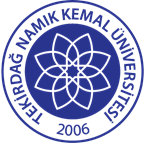 TNKÜ ÇORLU MÜHENDİSLİK FAKÜLTESİÇEVRE MÜHENDİSLİĞİÇOKLU KARIŞTIRICI CİHAZI KULLANMA TALİMATIDoküman No: EYS-TL-271TNKÜ ÇORLU MÜHENDİSLİK FAKÜLTESİÇEVRE MÜHENDİSLİĞİÇOKLU KARIŞTIRICI CİHAZI KULLANMA TALİMATIHazırlama Tarihi:13.04.2022TNKÜ ÇORLU MÜHENDİSLİK FAKÜLTESİÇEVRE MÜHENDİSLİĞİÇOKLU KARIŞTIRICI CİHAZI KULLANMA TALİMATIRevizyon Tarihi:--TNKÜ ÇORLU MÜHENDİSLİK FAKÜLTESİÇEVRE MÜHENDİSLİĞİÇOKLU KARIŞTIRICI CİHAZI KULLANMA TALİMATIRevizyon No:0TNKÜ ÇORLU MÜHENDİSLİK FAKÜLTESİÇEVRE MÜHENDİSLİĞİÇOKLU KARIŞTIRICI CİHAZI KULLANMA TALİMATIToplam Sayfa Sayısı:1Cihazın Markası/Modeli/ Taşınır Sicil NoJeiotech Multi Channel Stirrer MS-52M (2012)Kullanım AmacıEŞ ZAMANLI BAĞIMSIZ KARIŞTIRMASorumlusu	Prof. Dr. Lokman Hakan TECER (Bölüm Başkanı)Sorumlu Personel İletişim Bilgileri (e-posta, GSM)lhtecer@nku.edu.tr